.8 count intro (clap hands on count 4-8)(1-8) R Cross Point, Hold, Side, Hold, L Cross Point, Hold, Side, Hold(9-16) Jazz Box – R Cross, Hold, Back, Hold, Side, Hold, Forward, Hold(17-24) (Forward, 1/4 Hitch)x3, Stomp, Stomp(25-32) L Side, Hold, Rock Back, Recover, Side, Behind, 1/4 Turn Right, Hold(33-40) Cross, Side, Behind, Flick, Cross, Side, Behind, Point(41-48) Walk, Hold, Walk, Hold, Step, Pivot 1/2 Right, Forward, Hold(49-56) Walk, Hold, Walk, Hold, Step, Pivot 1/4 Left, Cross, Hold(57-64) Side, Touch, Side, Touch, Side, Together, Side, Hold (Clap Hands)Start over & have fun!Email: Sue.Kathy@suenkathy.com  –  Web: www.suenkathy.comMonday Morning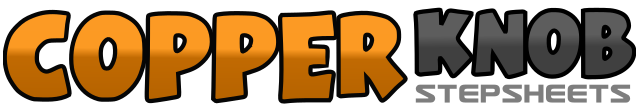 .......Count:64Wall:4Level:Improver.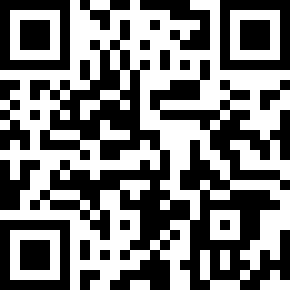 Choreographer:Sue Hsu (USA) & Kathy Chang (USA) - June 2010Sue Hsu (USA) & Kathy Chang (USA) - June 2010Sue Hsu (USA) & Kathy Chang (USA) - June 2010Sue Hsu (USA) & Kathy Chang (USA) - June 2010Sue Hsu (USA) & Kathy Chang (USA) - June 2010.Music:Monday Morning - Melanie FionaMonday Morning - Melanie FionaMonday Morning - Melanie FionaMonday Morning - Melanie FionaMonday Morning - Melanie Fiona........1-4Cross point right toe over left, lean body to right and open arms (1), hold (2), step right to right side (3), hold (4).5-8Cross point left toe over right, lean body to left and open arms (5), hold (6), step left to left side (7), hold (8).1-4Cross step right over left, hold, step back on left, hold,5-8Step right to right side, hold, step forward on left, hold.1-4Step right forward (1), make a 1/4 turn left, hitch left knee and clap hands (2)(9:00), step left forward (3), make a 1/4 turn left, hitch right knee and clap hands (4)(6:00)5-8Step right forward (5), make a 1/4 turn left, hitch left knee and clap hands (6)(3:00), stomp forward on left, stomp right next to left.1-4Big step left to left side, hold, cross rock right behind left, recover on left,5-8Step right to right side, cross step left behind right, 1/4 turn right step forward on right, hold1-4Cross step left over right, step right to right side, cross step left behind right, flick right foot out to right diagonal.5-8Cross step right over left, step left to left side, cross step right behind left, point left toe to left side.1-4Step forward on left, hold, step forward on right, hold.5-8Step forward on left, pivot 1/2 turn right weight on right, step forward on left, hold.1-4Step forward on right, hold, step forward on left, hold,5-8Step forward on right, pivot 1/4 turn left weight on left, cross right over left, hold.1-4Step left to left side, touch right toe next to left and snap fingers, step right to right side, touch left toe next to right and snap fingers.5-8Step left to left side, step right next to left, step left to left side, hold (clap hands).